Publicado en Madrid el 17/04/2019 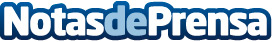 Los mejores productos cosméticos para el Día de la Madre by BionikeEl Día de la Madre está a la vuelta de la esquina y son numerosas las ideas que proponen para regalar: un obsequio, un viaje, una comida y también ¿Por qué no? Un cosmético de primerísima calidad, porque a todas las madres les gusta mimar la belleza de su piel, su cabello o su cuerpo. Bionike, la firma de cosmética nº1 en Italia, presenta ahora sus mejores productos para este día tan especialDatos de contacto:Bionike910 33 02 67Nota de prensa publicada en: https://www.notasdeprensa.es/los-mejores-productos-cosmeticos-para-el-dia Categorias: Industria Farmacéutica Madrid Belleza http://www.notasdeprensa.es